    Valter Miron Stefani, Esp.Aplicar o conceito de estratégia empresarial na visão sistêmica no mundo dos negócios. Compreender o processo de mudança nas organizações e a função do planejamento estratégico no processo de transformação do mercado e a capacidade competitiva das empresas modernas. Pensamento sistêmico. Pensamento crítico. Persistência. Auto aprendizado. Empreendedorismo. Abertura a mudanças.  Trabalho colaborativo. Comunicação. Capacidade para resolução conjunta de problemas. Comportamento humano e interação com o ambiente empresarial. Dinâmica de mudanças. Conhecer e articular as informações do diagnóstico empresariais para a elaboração de estratégias competitivas.Anápolis, 21 de julho de 2022. 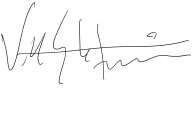 Prof. Esp. Valter Miron StefaniPROFESSOR RESPONSÁVEL PELA DISCIPLINA1. CARACTERIZAÇÃO DA DISCIPLINA1. CARACTERIZAÇÃO DA DISCIPLINANome da Disciplina: Planejamento EstratégicoAno/semestre: 2022/2Código da Disciplina: D0052Período: Carga Horária Total: 80 h/aCarga Horária Total: 80 h/aPré-Requisito: Não se Aplica Co-Requisito: Não se Aplica 2. PROFESSOR3. EMENTAEstratégia. Macro Ambiente. Competidores e Mercados. Oportunidades e Ameaças. Capacidade Estratégica. Vantagem Competitiva. Mapeamento no Planejamento Estratégico. Expectativa dos Stakeholders. Valores, Missão, Visão e Objetivos. A Importância da Cultura. Estratégia em Nível de Negócios. Direções Estratégicas e Estratégia Corporativa. Estratégia Internacional. Métodos e Avaliação da Estratégia. Estruturas e Processos. Gerenciando a Mudança Estratégica.4. OBJETIVO GERALDistinguir as características de decisões estratégicas, suas particularidades e as diferenças entre os diversos tipos de gestão estratégica e operacional.  5. OBJETIVOS ESPECÍFICOS5. OBJETIVOS ESPECÍFICOSUnidades3 Objetivos Específicos 1. Estratégia	1 - Distinguir as características de uma decisão estratégica e a diferença entre a gestão estratégica e operacional.2 - Contrastar em diversos níveis, operacional, do negócio e da organização como as prioridades estratégicas podem mudar.3 - Reconhecer os termos e nomenclaturas utilizadas quando falamos de estratégia e a sua aplicação em diferentes contextos.2. Macroambiente1 - Reconhecer um macroambiente e a sua relevância para as empresas.2 - Analisar este macroambiente em termos políticos, econômicos, sociais, tecnológicos, ambientais e jurídicos.3 - Identificar os principais indicadores e usá-los na construção de novos cenários que alterem uma mudança ambiental.3. Competidores e Mercados1 - Identificar as melhores oportunidades para investimento.2 - Reconhecer o que são fatores críticos para o sucesso.3 - Identificar competidores e como se posicionam competitivamente no mercado.4. Capacidade Estratégica1 - Diferenciar os elementos de capacidade estratégica nas empresas, como recursos, competências e, sobretudo, a dinâmica de evolução desses elementos perante aos cenários.2 - Identificar os termos e definições utilizadas quando se trata de capacidade estratégica.3 - Reconhecer a importância da contínua evolução na busca pela eficiência nos custos.5. Mapeamento no Planejamento Estratégico	1 - Identificar os pontos estratégicos em uma análise da cadeia de valor, distinguindo as atividades primárias e as de apoio.2 - Reconhecer a importância de um processo bem estruturado de benchmarking e os cuidados a serem tomados nessa atividade.3 - Distinguir cada um dos quadrantes de uma matriz de análise SWOT e como essa ferramenta pode auxiliar no mapeamento das capacidades.6. Expectativa dos Stakeholders1 - Identificar quem são os stakeholders que orbitam uma empresa.2 - Reconhecer as influências que cada grupo de stakeholders tem sobre a organização.3 - Identificar as expectativas dos diferentes stakeholders e a dinâmica de equilíbrio desse ecossistema.7. A Importância da Cultura1 - Identificar as organizações que passaram por algum desvio estratégico e reconhecer os sintomas desse desvio.2 - Analisar a influência da cultura de uma organização em sua estratégia usando a rede cultural.3 - Reconhecer a importância dos estrategistas questionarem os aspectos tomados como óbvios dentro de uma cultura.8. Estratégia em Nível de Negócios1 - Explicar as bases para alcançar a vantagem competitiva em termos de rotas do relógio estratégico.2 - Avaliar o quanto essas rotas podem fornecer uma vantagem competitiva sustentável.3 - Relacionar competição e colaboração.9. Direções Estratégicas e Estratégia Corporativa1 - Identificar direções alternativas para a estratégia, incluindo inserção ou consolidação em mercados, desenvolvimento de produtos, desenvolvimento e diversificação de mercado.2 - Reconhecer quando a diversificação é uma estratégia de crescimento efetiva.3 - Distinguir as estratégias de diversificação (relacionadas e não relacionadas) e identificar as condições sob as quais elas funcionam melhor.10. Estratégia Internacional1 - Identificar as fontes de vantagem competitiva na estratégia internacional, por meio da terceirização global e da exploração de fatores locais incorporados pelo Diamante de Porter.2 - Distinguir os quatro tipos principais de estratégia internacional.3 - Analisar os méritos relativos aos diferentes modelos de entrada no mercado, incluindo joint ventures, licenciamentos e investimentos estrangeiros diretos.11. Estruturas e Processos1 - Analisar os principais tipos de estruturas organizacionais e seus pontos fortes e fracos.2 - Reconhecer como os processos organizacionais (como sistemas de planejamento e metas de desempenho) precisam ser planejados para se adequarem às circunstâncias nas quais as estratégias são adotadas.3 - Discutir o impacto dos tipos de estrutura na definição de estratégia e processos.12. Gerenciando a Mudança Estratégica1 - Analisar os diferentes estilos de gerenciamento da mudança e as alavancas para gerenciá-la.2 - Reconhecer o impacto dos papéis e dos estilos de gerenciamento dos agentes de mudança.3 - Identificar os papéis na mudança estratégica desempenhada por líderes estratégicos, gerentes intermediários e a influência de pessoal externo, como consultores e stakeholders externos.6. HABILIDADES E COMPETÊNCIAS7. CONTEÚDO PROGRAMÁTICO7. CONTEÚDO PROGRAMÁTICO7. CONTEÚDO PROGRAMÁTICO7. CONTEÚDO PROGRAMÁTICOSemanaTítulo do ConteúdoEstratégia de ensino-aprendizagemAulaTeórica/Prática1Estratégia	Unidades de aprendizagemVídeo de apresentaçãoFórum de dúvidasTeórica1MacroambienteUnidades de aprendizagemVídeo de apresentaçãoFórum de dúvidasTeórica2Competidores e Mercados	Unidades de aprendizagemMentoriaFórum de dúvidasTeórica2Capacidade EstratégicaUnidades de aprendizagemMentoriaFórum de dúvidasTeórica3Prova 1Unidades de aprendizagemVideoaulaProva 1Fórum de dúvidasTeórica4Mapeamento no Planejamento   EstratégicoUnidades de aprendizagemMentoriaFórum de dúvidasTeórica4Expectativa dos StakeholdersUnidades de aprendizagemMentoriaFórum de dúvidasTeórica5Prova 2Prova 2Teórica6A Importância da CulturaUnidades de aprendizagemEstudo em pares – Supere-seFórum de dúvidasTeórica6Estratégia em Nível de NegóciosUnidades de aprendizagemEstudo em pares – Supere-seFórum de dúvidasTeórica7Direções Estratégicas e Estratégia CorporativaUnidades de aprendizagemMentoriaWebinarFórum de dúvidasTeórica7 Estratégia InternacionalUnidades de aprendizagemMentoriaWebinarFórum de dúvidasTeórica8Prova 3Unidades de aprendizagemVideoaulaProva 3Fórum de dúvidasTeórica9 Estruturas e ProcessosUnidades de aprendizagem
MentoriaFórum de dúvidasTeórica9 Gerenciando a Mudança EstratégicaUnidades de aprendizagem
MentoriaFórum de dúvidasTeórica10Prova 4Prova 4Teórica8. PROCEDIMENTOS DIDÁTICOSA disciplina, cuja duração é de 10 semanas letivas, é estruturada a partir da seguinte modelagem:12 unidades de aprendizagem, incluindo atividades de fixação, distribuídas pelas semanas letivas;1 vídeo de apresentação com o professor da disciplina na semana 1;2 vídeos, alternados nas semanas 3 e 8, em que o professor apresenta os aspectos centrais das atividades em estudo e oferece orientações de estudo;4 mentorias alternadas nas semanas:  2, 4, 7 e 9, nas quais é gerada maior proximidade com o aluno, respondendo dúvidas quanto ao conteúdo estudado e alargando as perspectivas sobre as habilidades e competências a serem desenvolvidas;provas 1 e 3 on-line nas semanas 3 e 8, cujas notas são referentes a 2ª VA;prova 2 on-line na semana 5 - nota de 1ª VA;
programa Supere-se de retomada de conteúdos e recuperação de notas nas semanas 6 e 7;prova 4 presencial na semana 10; nota de 3ª VA;9. ATIVIDADE INTEGRATIVA Não se Aplica.10. PROCESSO AVALIATIVO DA APRENDIZAGEMDevido ao contexto de combate à pandemia de COVID-19, neste semestre as avaliações ocorrerão todas em ambiente virtual de aprendizagem. Desta forma, as Verificações de Aprendizagem estarão disponíveis nas seguintes semanas da disciplina: Semana 3 - Prova 1 (2ªVA); Semana 5 – (prova 2) 1ªVA; Semana 8 - Prova 3 (2ªVA); Semana 10 - (prova 4)3ª VA.Os valores das avaliações são: Prova 1 (2ª VA) - 50 pontos; Prova 2 (1ªVA) - 100 pontos; Prova 3 (2ªVA) - 50 pontos; Prova 4 (3ª VA) - 100 pontos.Após a 1ª verificação de aprendizagem, acontece o Programa Supere-se. Nele, por meio da aplicação da Metodologia Ativa, os estudantes são convidados a participarem de estudos em grupo com seus pares, revisando o conteúdo até ali ministrado. Para cada grupo, são destinados alunos para exercerem o papel de líder e monitor. Trata-se de uma proposta inovadora que busca promover a interação entre os discentes dos cursos EAD, gerando aprendizagem de maneira humanizada e colaborativa.Todas as avaliações propostas – 1ª, 2ª e 3ª verificações de aprendizagem – ocorrem uma vez no decorrer da oferta de uma disciplina, a qual dura 10 semanas letivas. A nota mínima para aprovação é 60. Os resultados obtidos pelo acadêmico são disponibilizados na sala de aula virtual, e no sistema acadêmico Lyceum, havendo integração e atualização periódica dos dois ambientes virtuais.11. BIBLIOGRAFIABásicaJOHNSON, G.; SCHOLES, K.; WHITTINGTON, R.  Fundamentos de estratégia. Porto Alegre: Bookman, 2011. 332 p. E-book. ISBN 9788577807529. JONES, G. R.; GEORGE, J. M. Fundamentos da administração contemporânea. 4. ed. Porto Alegre: McGraw-Hill, 2012. 520 p. E-book. ISBN 9788580550856. OLIVEIRA, D.P. R. Planejamento Estratégico: conceitos, metodologia e práticas. 34ed. São Paulo: Atlas, 2018. Disponível em:  https://integrada.minhabiblioteca.com.br/#/books/9788597016840ComplementarDEFEO, J.; JURAN, J. M. Fundamentos da qualidade para líderes. Porto Alegre: Bookman, 2015. 284 p. E-book. ISBN 9788582603451. HURT, R. Sistemas de Informações contábeis: conceitos básicos e temas atuais. 3. ed. Porto Alegre: McGraw-Hill, 2014. 336 p. E-book. ISBN 9788580553307. KERZNER, H.; SALADIS. O que os gerentes precisam saber sobre projetos. Porto Alegre: Bookman, 2011. 258 p. E-book. ISBN 9788577807819. LACERDA, D. et al. (Org.) Gestão da inovação e competitividade no Brasil. Porto Alegre: Bookman, 2015. 264 p. E-book. ISBN 9788582603420. FERNANDES, Rocha, B. H., BERTON, Berton, L. H. (02/2012).Administração estratégica: da competência empreendedora à avaliação de desempenho. 2.ed. São Paulo: Saraiva, 2012. [Minha Biblioteca]. Disponível em: https://integrada.minhabiblioteca.com.br/#/books/9788502146013/  SERRA, F.R; FERREIRA, Manuel; TORRES, A.P; TORRES, M. C. Gestão Estratégica: conceitos e casos. São Paulo: Atlas, 2014. [Minha Biblioteca]. Disponível em: https://integrada.minhabiblioteca.com.br/#/books/9788522486366/  MINTZBERG, Henry, AHLSTRAND, Bruce, LAMPEL, Joseph. Safari da Estratégia: Um Roteiro Pela Selva do Planejamento Estratégico, 2 ed, Porto Alegre: Bookman. [Minha Biblioteca]. Disponível em: https://integrada.minhabiblioteca.com.br/#/books/9788577807437/  MINTZBERG, Henry, QUINN, Brian, J., LAMPEL, Joseph, GHOSHAL, Sumantra. O Processo da Estratégia: Conceitos, Contextos e Casos Selecionados, 4ª ed. Porto Alegre: Bookman, 2011. [Minha Biblioteca]. Disponível em: https://integrada.minhabiblioteca.com.br/#/books/9788577800605/  MULLER, C.J. Planejamento estratégico, indicadores e processos: uma integração necessária. São Paulo: Atlas, 2014. [Minha Biblioteca]. Disponível em: https://integrada.minhabiblioteca.com.br/#/books/9788522482894/